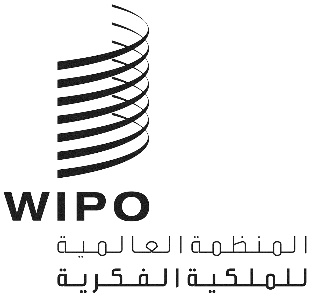 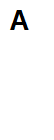 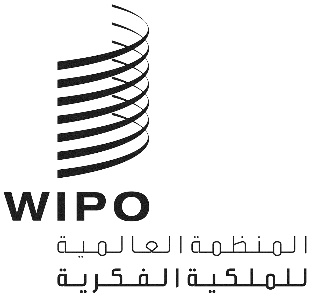 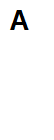 MVT/a/7/INF/1الأصل: بالإنكليزيةالتاريخ: 29 يونيو 2022معاهدة مراكش لتيسير النفاذ إلى المصنفات المنشورة لفائدة المكفوفين أو معاقي البصر أو ذوي إعاقات أخرى في قراءة المطبوعاتالجمعيةالدورة السابعة (الدورة العادية السابعة)جنيف، من 14 إلى 22 يوليو 2022تقرير عن اتحاد الكتب الميسّرةوثيقة إعلامية من إعداد الأمانةمقدمةهذا هو التقرير السنوي الثامن عن اتحاد الكتب الميسّرة، الذي أُعد في إطار دورات جمعيات الدول الأعضاء في المنظمة العالمية للملكية الفكرية (الويبو). واتحاد الكتب الميسّرة (الاتحاد) هو شراكة بين القطاعين العام والخاص أُطلقت في عام 2014، ويهدف إلى تحقيق أهداف معاهدة مراكش لتيسير النفاذ إلى المصنفات المنشورة لفائدة الأشخاص المكفوفين أو معاقي البصر أو ذوي إعاقات أخرى في قراءة المطبوعات (معاهدة مراكش)، على المستوى العملي. ويهدف الاتحاد إلى زيادة عدد الكتب المتوفرة في أنساق ميسّرة، وتوزيعها على الأشخاص المكفوفين أو معاقي البصر أو ذوي إعاقات أخرى في قراءة المطبوعات في جميع أنحاء العالم.أنشطة اتحاد الكتب الميسّرةبالنظر إلى الثنائية التي تمتد من يناير 2020 إلى ديسمبر 2021، يسرّ الاتحاد تسليط الضوء على بعض مؤشرات الأداء الرئيسية:(أ) 	زاد العدد الإجمالي للكتب في خدمة الكتب العالمية التابعة للاتحاد المتاحة للتبادل عبر الحدود بموجب أحكام معاهدة مراكش، بنسبة 66 في المائة، من 000 444 إلى 000 730 كتاب؛ (ب) 	زاد عدد الكتب التي نزلتها مكتبات المكفوفين، والمعروفة باسم الهيئات المعتمدة (AEs) بموجب أحكام معاهدة مراكش، بنسبة 54 في المائة، من 005 35 تنزيل إلى 600 54  تنزيل؛(ج) 	زاد عدد الكتب التعليمية الميسّرة التي صدرت بلغات وطنية من خلال مشاريع التدريب والمساعدة التقنية التي يقدمها الاتحاد، بنسبة 37 في المائة، من 600 12 إلى 250 17 كتاب؛(د) 	زاد عدد الأطراف الموقّعة على ميثاق اتحاد الكتب الميسّرة للنشر الميسّر بنسبة 15 في المائة، من 102 إلى 117 طرفاً.خدمة الكتب العالمية التابعة للاتحاد توفر خدمة الكتب العالمية التابعة للاتحاد ("الخدمة") فهرساً للكتب عبر الإنترنت في أنساق ميسّرة، وهي متاحة مجاناً لفائدة لهيئات المعتمدة التي تخدم الأشخاص ذوي إعاقات في قراءة المطبوعات. وتوفر الخدمة للهيئات المعتمدة القدرة على تبادل الكتب الميسّرة عبر الحدود.واعتباراً من يونيو 2022، أصبح لدى الخدمة أكثر من 000 750 كتاب في 80 لغة للتبادل عبر الحدود دون إجراءات تخليص. ووقع مائة وتسع هيئات معتمدة اتفاقاً مع الويبو للمشاركة في الخدمة، ويقع نصف تلك الهيئات في البلدان النامية أو أقل البلدان نمواً. وفي عام 2021، وفرت الهيئات المعتمدة المشاركة ما يزيد عن 000 90 ملف رقمي ميسّر من خلال فهرس الاتحاد للأشخاص ذوي إعاقات في قراءة المطبوعات. انظر المرفق الأول للاطلاع على قائمة الهيئات المعتمدة الأعضاء في الخدمة.وبالإضافة إلى تطبيق مكتبة الاتحاد الذي تستخدمه الهيئات المعتمدة، يزوّد الاتحاد تلك الهيئات المعتمدة المشاركة بتطبيق تكميلي لتقدمه لعملائها، بحيث يمكن للأشخاص ذوي إعاقات في قراءة المطبوعات البحث في فهرس الاتحاد مباشرةً وتنزيل الكتب لقراءتها حسب ما يناسبهم. وتُقدّم هذه الخدمة للمستفيدين مجاناً. وفي الوقت الحالي، وافقت 32 هيئة معتمدة على تزويد الأشخاص ذوي إعاقات في قراءة المطبوعات بالتطبيق التكميلي. وتقر الهيئات أن الأشخاص الذين يقومون بتنزيل الملفات الرقمية من خلال التطبيق التكميلي للاتحاد هم من ذوي الإعاقات في قراءة المطبوعات على النحو المحدد في المادة 3 من معاهدة مراكش. ويواصل الاتحاد الترويج لتطبيقه التكميلي الجديد لدى الهيئات المعتمدة المشاركة التي تقع في البلدان التي صادقت على معاهدة مراكش أو انضمت إليها ونفذت أحكامها.وأبلغت هيئتان من الهيئات المعتمدة، وهما BrailleNet (فرنسا) وSeeing Ear (المملكة المتحدة)، عن وقف أعمالهما في عامي 2022 و2021، على التوالي. وأُزيلت الفهارس الخاصة بالهيئتين لاحقاً من خدمة الكتب العالمية التابعة للاتحاد. وفي حين أن إزالة الهيئتين من الخدمة أمر نادر الحدوث، فإن حلّ الهيئتين BrailleNet وSeeing Ear قد أثر على الخدمة بخسارة أكثر من 60.000 كتاب.الأنشطة المستقبلية لخدمة الكتب العالمية التابعة لاتحاد الكتب الميسّرةبالإضافة إلى التشاور مع الهيئات المعتمدة الأعضاء، يعمل الاتحاد على تطوير واجهات برمجة التطبيقات (APIs). وأعربت الهيئات المعتمدة عن حماسها لهذه المبادرة التي ستمكنها من تقديم فهرس الاتحاد للمستفيدين إلى جانب الفهرس الخاص بها المتاح في واجهات المستخدم الخاصة بها. وتحرز أعمال تطوير واجهات برمجة التطبيقات الخاصة بالاتحاد تقدماً جيّداً. وقد أرسل الاتحاد مؤخراً مشروع "دليل استخدام واجهات برمجة التطبيقات" إلى الهيئات المعتمدة الأعضاء وتلقى تعليقات مفيدة ووجيهة.ويحتوي فهرس الاتحاد حالياً على كتب صوتية عالية الجودة تزيد عن 000 86 كتاب متاح بفضل خدمة المكتبة الوطنية للمكفوفين وذي الإعاقات في قراءة المطبوعات (NLS)، في الولايات المتحدة الأمريكية. وعلى الرغم من أن تلك الكتب الصوتية تحظى باهتمام كبير، فإنها متوافرة بنسق معين لا يتوافق بالضرورة مع أجهزة القراءة المستخدمة خارج الولايات المتحدة الأمريكية. ويقوم المركز الكندي للنفاذ العادل إلى المكتبات (CELA) والمعهد الوطني الكندي للمكفوفين (CNIB) بتحويل ما يقارب 860000 كتاب صوتي من نسق خدمة المكتبة الوطنية للمكفوفين وذوي الإعاقات في قراءة المطبوعات (NLS) إلى نسق DAISY 2.02، ليتمكن المستفيدون الكنديون من قراءتها على جميع أجهزة القراءة. وعرض كل من المكتبة الوطنية للمكفوفين وذوي الإعاقات في قراءة المطبوعات (NLS) والمركز الكندي للنفاذ العادل إلى المكتبات (CELA) والمعهد الوطني الكندي للمكفوفين (CNIB)، بسخاء شديد تبادل تلك الملفات المحولة إلى نسق DAISY 2.02 مع الاتحاد.وما يزال الاتحاد يناقش أيضاً مع أطراف ثالثة مسألة إنشاء بوابة للبحث الموحد، بهدف توفير موقع مركزي للبحث العام وإيجاد أكبر عدد من الكتب بأنساق ميسّرة وتبادلها على أوسع نطاق وبأكبر عدد ممكن من اللغات. وقد تباطأت المناقشات مع الأطراف بسبب التغيرات التي طرأت في الإدارة، لكن الاتحاد يأمل في المضي قدماً بحلول نهاية هذا العام. ومن شأن هذا البحث العام في شبكة الفهارس أن يساعد الهيئات المعتمدة والأشخاص ذوي الإعاقات في قراءة المطبوعات من خلال زيادة نفاذ المستفيدين إلى أوسع مجموعة من الكتب عبر منصات مختلفة.التدريب والمساعدة التقنيةيهدف نموذج الاتحاد للتدريب والمساعدة التقنية إلى دعم قدرة المنظمات في البلدان النامية وأقل البلدان نمواً على إنتاج مواد تعليمية بلغات وطنية يستطيع طلاب المدارس الابتدائية والثانوية والجامعية ذوي إعاقات في قراءة المطبوعات استخدامها. وفي سياق جائحة كوفيد-19 وقيود السفر المستمرة، تحول التدريب الشخصي الذي يقدمه الاتحاد على أحدث تقنيات إنتاج الكتب الميسّرة إلى التدريب من خلال منصة عبر الإنترنت تتضمن جلسات تفاعلية مع مدربين خبراء وتجرى عبر المؤتمرات عند بُعد.وكلّف الاتحاد اتحاد DAISY لاستحداث وتشغيل دورة يقدمها الاتحاد بشأن إصدار الكتب الميسّرة لفائدة المنظمات غير الحكومية كاستجابة للقيود التي فرضتها الجائحة على التدريب في أرض الواقع. ووحدة مواد العلوم والتكنولوجيا والهندسة والرياضيات الجديدة، التي طورها اتحادDAISY  أيضاً، هي دورة متقدمة بشأن إعداد منشورات ميسّرة يدور محتواها حول مواضيع العلوم والتكنولوجيا والهندسة والرياضيات، والتي تُعرف بالمختصر STEM. وأُطلقت الوحدة في عام 2021 وهي مخصصة للمشاركين من المنظمات التي لديها مستوى معين من الخبرة في إنتاج الكتب الميسّرة، نظراً لتعقيد محتواها.وبمجرد إكمال المشاركين لدورات الاتحاد عبر الإنترنت، يوفر الاتحاد التمويل اللازم للمنظمات غير الحكومية حتى يتمكن موظفوها من استخدام مهاراتهم المكتسبة حديثاً لإنتاج كتب تعليمية بأنساق ميسّرة لفائدة الطلاب ذوي الإعاقات في قراءة المطبوعات.واستُكمل بنجاح ثلاثة عشر مشروعاً من أصل 15 مشروعاً للتدريب والمساعدة التقنية في الفترة 2020-2022، في إثيوبيا، وغانا، وإندونيسيا، وليسوتو، ومالي، والمكسيك، والمغرب، وميانمار، ونيجيريا، وفلسطين، وتونس، وأوروغواي، وفييت نام على التوالي. ولسوء الحظ، لم يُستكمل مشروعان من أصل 15 مشروعاً. وهناك مشاريع إضافية جارية في قيرغيزستان والفلبين والسنغال، ومن المقرر أن تنتهي في عام 2023. وأُنتج ما مجموعه 5000 نسخة تعليمية بنسق ميسّر بفضل مشاريع التدريب والمساعدة التقنية.وفي فبراير 2022، أصدر الاتحاد "دعوة لإبداء الاهتمام" بدعوة المنظمات المؤهلة الموجودة في البلدان النامية وأقل البلدان نمواً للتقدم بطلب للمشاركة في الجولة التالية من مشاريع التدريب والمساعدة التقنية التي يطلقها الاتحاد. وتلقى الاتحاد ستة وثلاثين طلباً من 32 بلداً بحلول الموعد النهائي في 15 أبريل. وكان 17 طلباً من إفريقيا جنوب الصحراء، و13 من آسيا، وثلاثة من الشرق الأوسط وشمال إفريقيا، واثنان من أمريكا اللاتينية ومنطقة الكاريبي، وواحد من أوروبا. وسوف يختار الاتحاد من 10 إلى 12 منظمة لتلقي التدريب والمساعدة التقنية في إنتاج الكتب الميسّرة، ويفوق مبلغ تمويل كل مشروع، في الفترة 2022-2023، قيمة 000 20 دولار أمريكي. والاتحاد في طور الانتهاء من إعداد القائمة المختصرة للمنظمات المختارة.أنشطة التدريب والمساعدة التقنية المستقبليةيجري حالياً نقل دورة الاتحاد التدريبية عبر الإنترنت حول إنتاج الكتب الميسّرة لفائدة المنظمات غير الحكومية، وكذلك الوحدة (STEM)، من منصة التعلم الخاصة باتحاد DAISY إلى منصة التعلم عن بعد التابعة لأكاديمية الويبو.وبهدف توفير حل شامل للطلاب ذوي الإعاقات في قراءة المطبوعات من البلدان النامية وأقل البلدان نمواً، سيعمل الاتحاد مع قسم علاقات المنظمات غير الحكومية ودوائر الصناعة التابع للويبو لطلب تبرعات عينية بأجهزة القراءة مثل الأجهزة اللوحية أو الهواتف الذكية من شركات التكنولوجيا. ووُضعت قائمة بالمتبرعين المحتملين وسيجري الاتصال بهم بخصوص تلك التبرعات.النشر الميسّريشجع الاتحاد على إنتاج المصنفات التي أعدها الناشرون “أصلاً في أنساق ميسّرة"، أي الكتب التي يسهل منذ البداية على العاجزين عن قراءة المطبوعات استعمالها. وعلى وجه الخصوص، يشجع الاتحاد جميع الناشرين على:استخدام ميزات النفاذ الميسر لمعيار EPUB3 لإنتاج المنشورات الرقمية؛وإدراج وصف لميزات النفاذ الميسّر لمنتجاتهم، في المعلومات التي تُقدم إلى الموزعين وبائعي التجزئة وغيرهم في سلسلة توريد الكتب.وأُعلن عن الفائزين بجائزة الامتياز الدولية للنشر الميسّر التي يقدمها الاتحاد خلال حفل أقيم في مؤسسة فرانكفورتر بوشميسي في أكتوبر 2021. وفازت مجموعة تايلور وفرانسيس من المملكة المتحدة بالجائزة في فئة دور النشر ونالت الشبكة الوطنية لخدمات المكتبات العادلة (NNELS) من كندا الاعتراف في فئة المبادرات لإنجازاتها في مجال إمكانية النفاذ لصالح الأشخاص الذين يعانون من عجز عن قراءة المطبوعات. وأُقيم حفل توزيع الجوائز خلال ندوة نظمتها الويبو بالاشتراك مع مؤسسة فرانكفورتر بوشميسي ورابطة الناشرين الدوليين (IPA) واتحاد الناشرين الأوروبيين، بعنوان "إمكانية النفاذ الآن - هل أنت جاهز لقانون إمكانية النفاذ الأوروبي في عام 2025؟". وستُقام مراسم تقديم جائزة الاتحاد للتميز الدولي لهذا العام لأول مرة في معرض غواردالاخارا للكتاب في المكسيك في نوفمبر 2022. وسينظم الحفل أيضاً في سياق ندوة حول إمكانية النفاذ تنظمها الويبو بالاشتراك مع معرض الكتاب، ورابطة الناشرين الدوليين وغرفة صناعة النشر المكسيكية (CANIEM).وجميع الناشرون ودور النشر في جميع أنحاء العالم مدعوون للتوقيع على ميثاق الاتحاد للنشر الميسّر، والذي يحتوي على ثمانية مبادئ طموحة عالية المستوى تتعلق بالمنشورات الرقمية في أنساق ميسّرة. وسيطلق الاتحاد مجتمعاً على موقع لنكد إن للموقعين على ميثاق الاتحاد للنشر الميسّر. وستسمح هذه المجموعة المغلقة المتاحة فقط للموقّعين على ميثاق الاتحاد بتبادل الأفكار والتشاور مع خبراء النفاذ والتعرف على أفضل الممارسات في النشر الميسّر التي يقدمها الناشرون الرواد في هذا المجال. وفي الوقت الحالي، وقع 120 ناشراً على الميثاق. وترد قائمة كاملة بالموقعين على ميثاق الاتحاد في المرفق الثاني بهذه الوثيقة.الأنشطة المستقبلية للنشر الميسّربناءً على طلبات الناشرين للحصول على تدريب مخصص يلبي احتياجاتهم، تعاقدت الويبو أيضاً مع اتحادDAISY  لاستحداث وحدة الناشر وإضافتها إلى عروض دورات الاتحاد التدريبية المقدمة على الإنترنت. وستُطلق قريباً دورة الاتحاد بشأن مفاهيم النشر الميسّر لفائدة الناشرين، وهي دورة دراسية ذاتية رفيعة المستوى تستغرق ثلاث ساعات تقريباً. وتُقدم هذه الدورة التدريبية عبر الإنترنت مجاناً ويستغرق إكمالها حوالي ثلاث ساعات. وستغطي الدورة الموضوعات الرئيسية التي يجب مراعاتها عند إنشاء منشورات رقمية ميسّرة وإبراز أهميتها للأشخاص الذين يعانون من إعاقات في قراءة المطبوعات. وتهدف وحدة الناشر إلى أن تكون واسعة النطاق ولا تشمل الناشرين فقط بل أيضاً أصحاب المصلحة الآخرين الذين يرغبون في فهم المفاهيم الأساسية في النشر الميسّر. وستكون وحدة الناشر قائمة بذاتها ولن تتطلب مساعدة مدرب خبير. ويعرب الاتحاد عن امتنانه لأعضاء فريقه التوجيهي لإمكانية المعني بالنشر الميسّر والمنشأ حديثاً، والذي تتألف أساساً من الفائزين والمرشحين السابقين لجائزة الاتحاد للتميز الدولي، على ما قدموه من تعليقات شاملة ومفصلة للغاية بشأن وحدة الناشر. [يلي ذلك المرفقان]المرفق الأول: قائمة الهيئات المعتمدة المائة وتسعة التي انضمت إلى خدمة الكتب العالمية التابعة لاتحاد الكتب الميسّرةوُضعت علامة نجمة * أمام الهيئات المعتمدة التي وافقت على شروط التطبيق التكميلي للاتحاد وأحكامه.
 أنتيغوا وبربودا: وحدة المكفوفين ومعاقي البصر*الأرجنتين: الرابطة المدنية Tiflonexosأرمينيا: المكتبة الوطنية لأرمينياأستراليا: جمعية الكتابة بطريقة برايل في كوينزلاندأستراليا: مؤسسة Visability أستراليا: مؤسسة Vision Australia*النمسا: جمعية Hörbücherei للمكفوفين ومعاقي البصربنغلاديش: جمعية الطاقات الشبابية في العمل الاجتماعي*بلجيكا: جمعية EQLA لفائدة المكفوفين (المؤسسة الوطنية للمكفوفين سابقاً)*بلجيكا: Luisterpuntbibliotheek (المعروفة سابقًا باسم المكتبة الفلمنكية للكتب الصوتية وطريقة برايل) LPB))*بلجيكا: رابطة برايلبوتان: معهد موينسيلينجبوليفيا: (دولة - المتعددة القوميات): المعهد البوليفي للمكفوفين*البرازيل: مؤسسة دورينا نويل لسيغوس*بلغاريا المكتبة الوطنية للمكفوفين "لويس برايل 1928".*بوركينا فاسو: الرابطة الوطنية في بوركينا فاسو لدعم المكفوفين وضعاف البصركندا: مكتبات BC التعاونية 2009، الشبكة الوطنية لخدمة المكتبات العادلة*كندا: مكتبة ودار محفوظات كيبيك الوطنية*كندا: المعهد الوطني الكندي للمكفوفينكندا: مركز النفاذ العادل إلى المكتبات (CELA)شيلي: المكتبة المركزية للمكفوفين (BCC)شيلي: مؤسسة شيلي للموسيقى وبرايلكولومبيا: المعهد الوطني للمكفوفين (INCI)كولومبيا: جامعة أنتيويكا *كرواتيا: المكتبة الكرواتية للمكفوفينجمهورية التشيك: اتحاد المكفوفين التشيكيينقبرص: منظمة بانسبريان للمكفوفينالدانمرك: المكتبة الوطنية الدانمركية للأشخاص العاجزين عن قراءة المطبوعات*جمهورية الدومينيكان: رابطة المكفوفين لسيباو بجمهورية الدومينيكانجمهورية الدومينيكان: مكتبة Pedro Henríquez Ureña الوطنيةجمهورية الدومينيكان: مؤسسة Francina Hungríaمصر: مكتبة الإسكندرية*استونيا: مكتبة إستونيا للمكفوفيناثيوبيا: الرابطة الوطنية الإثيوبية للمكفوفينفنلندا: مكتبة سيليا (CELIA)*فرنسا: جمعية Valentin Haüy*فرنسا: جمعية BrailleNetفرنسا: تجمّع المفكرين المكفوفين أو المصابين بالغمشألمانيا: المركز الألماني للقراءة الميسرة (المعروف سابقًا باسم المكتبة المركزية الألمانية للمكفوفين)اليونان: رابط المكتبات الأكاديمية اليونانية (رابط (HEAL)غواتيمالا: اللجنة العليا للمكفوفين والصم في غواتيمالا (BCPCSG)هنغاريا: الاتحاد الهنغاري للمكفوفين وذوي البصر الجزئيإيسلندا: مكتبة إيسلندا للكتب المحكيّة *الهند: منتدى ديزي للهند*إيرلندا: مكتبة NCBI والمركز الإعلامي (NCBI)إسرائيل: المكتبة المركزية للمكفوفين ومعاقي البصرجامايكا: جمعية جامايكا للمكفوفيناليابان: مكتبة البرلمان الياباني الوطنية اليابان: الرابطة الوطنية لمؤسسات الخدمات الإعلامية لفائدة الأشخاص معاقي البصر كازاخستان: مكتبة سان بطرسبرغ للمكفوفين ومعاقي البصركينيا: معهد كينيا للمكفوفينقيرغيزستان: اتحاد المكتبات والمعلومات*لاتفيا: مكتبة لاتفيا للمكفوفين*ليتوانيا: مكتبة ليتوانيا للمكفوفينملاوي: جامعة ملاوي، كلية شانسلورماليزيا: مؤسسة سانت نيكولاس هوم لمعاقي البصر*مالطا: مكتبات مالطا*المكسيك: الهيئة المكسيكية لمعاقي البصر جمهورية مولدوفا المركز الوطني للمعلومات والتأهيل التابع "للجمعية العامة للمكفوفين في مولدوفا".منغوليا: الاتحاد الوطني المنغولي للمكفوفينمنغوليا: مكتبة برايل الرقمية للمكفوفين، مكتبة أولان باتور الحضرية (UBPL) ميانمار: جمعية ميانمار الوطنية للمكفوفيننيبال: منظمة العمل من أجل حقوق المعاقين والتنمية*هولندا: خدمة المكتبة للقراءة الملائمة*هولندا: مؤسسة ديديكون *نيوزيلندا: مؤسسة نيوزيلاندا للمكفوفين ومعاقي البصر (المعروفة سابقا بمؤسسة المكفوفين)النيجر: الاتحاد الوطني للمكفوفين في النيجر (UNAN) النرويج: المكتبة النرويجية لكتب المحادثة وطريقة بريلباكستان: مؤسسة باكستان لمكافحة العمىفلسطين: جمعية فلسطين للمعاقين بصريابيرو: مكتب بيرو الوطنيةبولندا: المكتبة المركزية للعمل والضمان الاجتماعي*البرتغال: مكتبة البرتغال الوطنية (BNP) قطر: مكتبة قطر الوطنية جمهورية كوريا: المكتبة الوطنية لذوي الإعاقاترومانيا: مؤسسة كتاب السفرالاتحاد الروسي: مكتبة بشكير الخاصة للمكفوفين (سُمّيت باسم مكارم حسينوفيتش توخفاتشين)الاتحاد الروسي: المكتبة الحكومية الروسية للمكفوفينالاتحاد الروسي: مكتبة سان بطرسبرغ للمكفوفين ومعاقي البصرسانت لوسيا: جمعية سانت لوسيا لرعاية المكفوفينسانت فنسنت وجزر غرينادين: مكتبة سانت فنسنت وجزر غرينادين الوطنية العامةسيراليون: المركز التعليمي لفائدة المكفوفين ومعاقي البصرسنغافورة: جمعية سنغافورة لمعاقي البصر (SAVH)جنوب أفريقيا: مكتبة جنوب أفريقيا للمكفوفينإسبانيا: المنظمة الوطنية للمكفوفين الإسبانسري لانكا: مؤسسة ديزي لانكا السويد: الوكالة السويدية لوسائط الإعلام الميسرة (MTM)*سويسرا: جمعية المكفوفين ومعاقي البصر في سويسرا الناطقة بالإيطالية (UNITAS)*سويسرا: جمعية خدمة المكفوفين ومعاقي البصر*سويسرا: المكتبة الرومندية للكتب الصوتيةسويسرا: المكتبة السويسرية للمكفوفين ومعاقي البصر والعاجزين عن قراءة المطبوعاتطاجيكستان: مكتبة طاجيكستان الوطنية (NLT) *تايلاند: المؤسسة المسيحية للمكفوفين في تايلاندتايلاند: المكتبة الوطنية للمكفوفين والعاجزين عن قراءة المطبوعات، الجمعية التايلندية للمكفوفينترينيداد وتوباغو: هيئة نظام المعلومات في ترينيداد وتوباغو (NALIS)تونس: إبصار لثقافة وترفيه ذوي الاعاقة البصرية تونس: مكتبة تونس الوطنية أوغندا: الجمعية الوطنية الأوغندية للمكفوفينأوكرانيا: مكتبة أوستروفسكي المركزية المتخصصة للمكفوفينالمملكة المتحدة: مؤسسة كاليبر أوديوالمملكة المتحدة: مؤسسة سيينج إيرالمملكة المتحدة: مؤسسة تورش ترست للمكفوفينالولايات المتحدة الأمريكية: مكتبة ولاية كاليفورنيا CSL))، وبريل ومكتبة الكتب المحكية*الولايات المتحدة الأمريكية: مكتبة الكونجرس، خدمة المكتبة الوطنية للمكفوفين والعاجزين عن قراءة المطبوعاتالولايات المتحدة الأمريكية: دار الطباعة الأمريكية للمكفوفين (APH)الولايات المتحدة الأمريكية: معهد برايل الأمريكي*أوروغواي: مؤسسة برايل الأوروغوايةفييت نام: مركز ساو ماي للتكنولوجيا المهنية ومساعدة المكفوفينزيمبابوي: رابطة زيمبابوي الوطنية للمكفوفين[يلي ذلك المرفق الثاني]المرفق الثاني: قائمة الموقعين على ميثاق الاتحاد بشأن النشر الميسّر الفلك للترجمة والنشر (الامارات العربية المتحدة) دار السلوى للنشر (الأردن)دار البلسم للنشر (مصر)دار Allen and Unwin للنشر (استراليا) دارArnoldo Mondadori Editore للنشر (ايطاليا) دار Intelekti للنشر (جورجيا)الرابطة الدينية لدور العالم المسيحي للطباعة (البرازيل)دار Bakur Sulakauri للنشر (جورجيا) دار Bloomsbury للنشر (المملكة المتحدة) دار Book*Hug Press (كندا)دار Books and Gavel (نيجيريا)دار Brinque-Book لطباعة الكتب (البرازيل)مطبعة جامعة بريستول (المملكة المتحدة) جمعية عسر القراءة البريطانية (المملكة المتحدة) مؤسسة تشناي لخدمات النشر (الهند)دار Cormorant لنشر الكتب (كندا)دار العالم العربي للنشر والتوزيع (الإمارات العربية المتحدة) مؤسسة ديسكفر 21 (اليابان)شركة توزيع السجلات للخدمات الصحفية (البرازيل)دار التحرير والطباعة والنشر والبيع والتوزيع (البرازيل) Ediciones Godot (الأرجنتين)دار Santillana للطباعة، (الأرجنتين)دار Ediouro للنشر (البرازيل) دار Albanisia Lúcia Dummar Pontes للطباعة (البرازيل) دار Arqueiro للطباعة (البرازيل) دار S/A Atlas للطباعة (البرازيل)دار Bertrand Brasil للطباعة (البرازيل) دار Best Seller للطباعة (البرازيل)دار Biruta للطباعة (البرازيل)دار Bonifácio للطباعة (البرازيل)دار Carambaia EIRELI للطباعة (البرازيل) دار Casa da Palavra Produção Editorial للطباعة (البرازيل)دار Claro Enigma للطباعة (البرازيل) دار Livros Cobogó للطباعة (البرازيل) دارe Produtora Spot 1 للطباعة (البرازيل)دار Filocalia للطباعة (البرازيل)دار Fontanar للطباعة (البرازيل)دار Forense للطباعة (البرازيل)دار Gaivota للطباعة (البرازيل)دار Globo للطباعة (البرازيل) دار Guanabara Koogan للطباعة (البرازيل) دار Intrínseca للطباعة (البرازيل)دار Jaguatirica Digital للطباعة (البرازيل) دار الطباعة José Olympio (البرازيل) دار JPA للطباعة (البرازيل)دار Jurídica da Bahia للطباعة (البرازيل) دار Lendo e Aprendo للطباعة (البرازيل) دار Manole للطباعة (البرازيل)دار Nova Fronteira Participações S/A للطباعة (البرازيل)دار Original للطباعة (البرازيل)دار Paz e Terra للطباعة (البرازيل)دار Pequena Zahar للطباعة (البرازيل) دار Prumo للطباعة (البرازيل)دار Record للطباعة (البرازيل)دارReviravolta للطباعة (البرازيل)دار Rocco للطباعة (البرازيل)دار Schwarcz S/A للطباعة (البرازيل)دار ED5 للتحرير (البرازيل) دار تحرير دليل كولومبيا الحديث S.A.S (كولومبيا)مؤسسة التحرير الدليل الحديث C.V (المكسيك)دار Piemme للطباعة (إيطاليا)إلسفير(المملكة المتحدة) دار إلسفير للطباعة (البرازيل)دار النشر ECW (كندا)مؤسسة Evans Brothers للنشر (نيجيريا)المجموعة الوطنية المشاركة للتحرير GEN (البرازيل) دار Einaudi للنشر (ايطاليا)دور GMT للطباعة (البرازيل)مؤسسة Guernica للطباعة (كندا)مؤسسة Groupe Editis (فرنسا)مؤسسة Hachette Livre (فرنسا)دار هاربر كولينز للنشر (الولايات المتحدة الأمريكية) دار أنانسي للطباعة (كندا)الهدهد للنشر والتوزيع (الإمارات العربية المتحدة) دار إيماجو للطباعة والتصدير والاستيراد (البرازيل)دار Intelekti للنشر (جورجيا) دار Invisible للنشر (كندا)دور J.E. Solomon للنشر (البرازيل)مؤسسة J.Gordon Shillingford (كندا)دار Jorge Zahar للنشر (البرازيل) مؤسسة القاضي والرمادي (المملكة العربية السعودية)مجموعة كلمات (الإمارات العربية المتحدة) مؤسسة Kogan Page (المملكة المتحدة)  مكتبة ممارسي القانون (البرازيل)دار طباعة الكتب التقنية والعلمية LTC (البرازيل) مؤسسة ماكميلان للتعليم (الولايات المتحدة الأمريكية)الاتحاد الوطني لدور نشر الكتب (البرازيل)دار النشر NC (البرازيل)كتب أفريقيا الجديدة (جنوب أفريقيا)رابطة الناشرين النيجيريين (نيجيريا)مؤسسة Oratia Media (نيوزيلاندا)دار Pallas للطباعة والتوزيع (البرازيل)دار Penguin Random – مجمع دور التحرير المكسيك (المكسيك)دار التحرير Petra (البرازيل)مؤسسة التعلم الخاص PHI (الهند)دار Pinto e Zincone للطباعة (البرازيل) مؤسسة Planeta de Libros (إسبانيا)  مؤسسة Publibook للكتب والصحف (البرازيل)دار النشر Rasmed (نيجيريا)دار التحرير Sabre e Ler (البرازيل) دار النشر SAGE (المملكة المتحدة)  سما للنشر والإنتاج والتوزيع (الإمارات العربية المتحدة) مؤسسة Santillana Colombia (كولومبيا) مؤسسة Santillana للتعليم (إسبانيا) مؤسسة Santillana México (المكسيك) دار التحرير Signature (كندا)مؤسسة Silkworm Books (تايلاند) مؤسسة SM México (المكسيك)شركة الإصدارات الأدبية وكتب المغامرات (البرازيل)مؤسسة Sperling &Kupfer(إيطاليا) دار Starlin Alta Editora e Consultoria EIRELI (البرازيل)دار Summus للنشر (البرازيل)مطبعة جامعة سيدني (استراليا)مطبعة جامعة ميشيغان (الولايات المتحدة الأمريكية)دار Barbara Budrich للنشر (ألمانيا)دار النشر Verus (البرازيل)واحة الحكايات للنشر والتوزيع (الإمارات العربية المتحدة) مؤسسة واو للنشر (الإمارات العربية المتحدة) مطبعة جامعة ويتس (جنوب أفريقيا)المنظمة العالمية للملكية الفكرية[نهاية المرفق الثاني والوثيقة]